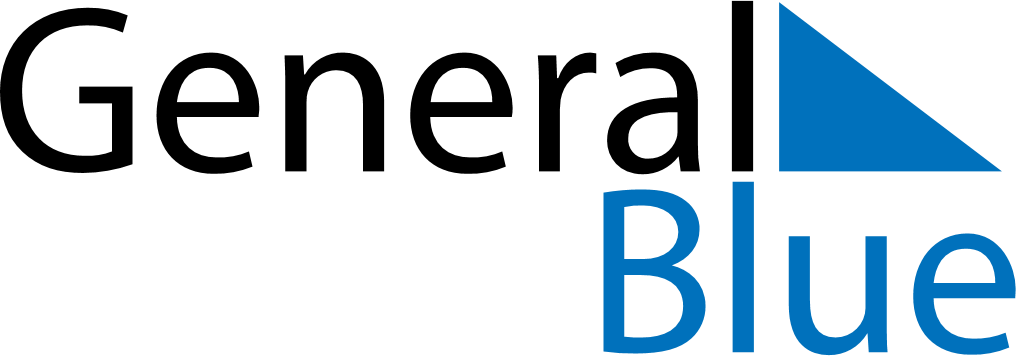 December 2091December 2091December 2091December 2091December 2091SundayMondayTuesdayWednesdayThursdayFridaySaturday12345678910111213141516171819202122232425262728293031